ΑΝΑΡΤΗΤΕΑ ΣΤΟ ΔΙΑΔΙΚΤΥΟ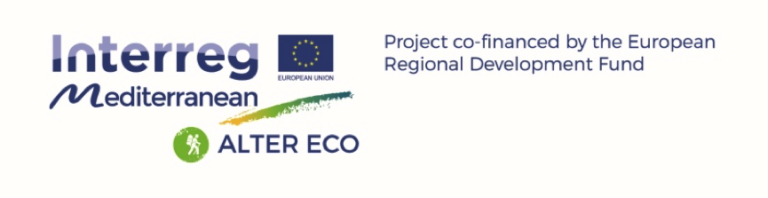 									  ΑΔΑ: 6ΓΜΩ7ΛΞ-ΚΚΨ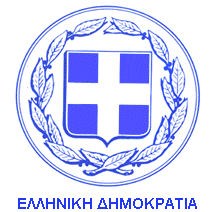 ΕΛΛΗΝΙΚΗ ΔΗΜΟΚΡΑΤΙΑ                                                                   Ρόδος, 21 Μαρτίου 2019ΠΕΡΙΦΕΡΕΙΑ ΝΟΤΙΟΥ ΑΙΓΑΙΟΥΔ/ΝΣΗ ΟΙΚΟΝΟΜΙΚΟΥ ΔΩΔ/ΣΟΥ                                                             Αριθ. Πρωτ.: 2790                                                                Ταχ. Δ/νση: Πλατεία Ελευθερίας 1, ΔιοικητήριοΤαχ.Κωδ: 85131, ΡόδοςΤηλέφωνο: 22413 60618URL: www.pnai.gov.grEmail: e.mparianaki@gmail.com ΘΕΜΑ: Πρόσκληση εκδήλωσης ενδιαφέροντος για τη δημιουργία Ηλεκτρονικού  χαρτοφυλακίου για σκοπούς διακρατικής εκπαίδευσης και μεταφοράς καλών  πρακτικών στο πλαίσιο του έργου «ALTER ECO: Εναλλακτικές τουριστικές στρατηγικές για την ενίσχυση της τοπικής βιώσιμης τουριστικής ανάπτυξης μέσω της προώθησης της μεσογειακής ταυτότητας» (παροχή υπηρεσίας).Αντικείμενο έργου αναδόχου –Παραδοτέων Δημιουργία ενός Ηλεκτρονικού Χαρτοφυλακίου για σκοπούς διακρατικής εκπαίδευσης και μεταφοράς καλών πρακτικών που θα συνδεθεί με την επίσημη ιστοσελίδα του Έργου.Για τις ανάγκες του παραδοτέου προβλέπονται δαπάνες εξωτερική υποστήριξης οι οποίες περιλαμβάνουν την ανάπτυξη και δημιουργία, φιλοξενία και συντήρηση της πλατφόρμας του ηλεκτρονικού χαρτοφυλακίου καθώς και τη δημιουργία και ανάρτηση σχετικού υλικού. To Ηλεκτρονικό Χαρτοφυλάκιο θα είναι μια ανοιχτή οn line πλατφόρμα ως αποτέλεσμα της όλης διαδικασίας συλλογής των μέτρων βέλτιστων πρακτικών εναλλακτικής μορφής τουρισμού που αναδείχθηκαν στο πλαίσιο του Έργου ALTERECO. Το υλικό που θα περιλαμβάνεται στο Ηλεκτρονικό Χαρτοφυλάκιο θα δοθεί στον ανάδοχο από το Αριστοτέλειο Πανεπιστήμιο Θεσσαλονίκης, που αποτελεί εταίρο του Έργου.Το ηλεκτρονικό  χαρτοφυλάκιο θα πρέπει να έχει μια απλή δομή και να είναι εύκολο στη χρήση ώστε να μη χρειαστεί εκπαίδευση για τη χρήση του.Το Ηλεκτρονικό Χαρτοφυλάκιο θα φιλοξενηθεί από τον ανάδοχο για λογαριασμό της Περιφέρειας Νοτίου Αιγαίου τουλάχιστον για 3 (τρία) χρόνια, όπως προβλέπεται από τους όρους του Προγράμματος INTERREG MED. Το Ηλεκτρονικό Χαρτοφυλάκιο θα πρέπει συνδεθεί με την επίσημη ιστοσελίδα του Έργου ALTERECO (https://alter-eco.interreg-med.eu/ )Ο ανάδοχος μετά το πέρας της διαδικασίας ανάθεσης, θα υπογράψει σύμβαση παροχής υπηρεσιών, στην οποία θα αναφέρεται ρητά ο χρόνος υλοποίησης του κάθε παραδοτέου, το οικονομικό τίμημα, το οποίο δεν θα ξεπερνάει τα 2.400,00€ (δύο χιλιάδες τετρακόσια ευρώ)  συμπεριλαμβανομένου ΦΠΑ, καθώς και όλοι οι όροι και προϋποθέσεις που ισχύουν και προβλέπονται στο πλαίσιο των συμβάσεων με απευθείας ανάθεση.Προθεσμία ολοκλήρωσης υπηρεσιώνΟι υπηρεσίες του ανάδοχου θα έχουν διάρκεια έως και 45 ημέρες από την ημερομηνία υπογραφής της σύμβασης.Προϋπολογισμός του έργουΟ προϋπολογισμός του έργου ανέρχεται στο ποσό των 2.400,00€ (δύο χιλιάδων τετρακοσίων ευρώ) συμπεριλαμβανομένου ΦΠΑ. Το έργο υλοποιείται μέσα από το Πρόγραμμα Διασυνοριακής Συνεργασίας INTERREG MED, με τη συγχρηματοδότηση της Ευρωπαϊκής Ένωσης (Ευρωπαϊκό Ταμείο Περιφερειακής Ανάπτυξης, με ποσοστό 85%) και εθνικών πόρων (15%).Η αμοιβή θα καταβληθεί εφάπαξ με την οριστική παραλαβή του προς ανάθεση έργου.Προϋποθέσεις συμμετοχήςΔικαίωμα συμμετοχής στην παρούσα πρόσκληση εκδήλωσης ενδιαφέροντος έχουν φυσικά ή νομικά πρόσωπα τα οποία θα πρέπει να διαθέτουν:Πιστοποιητικό Επιμελητηρίου με το οποίο θα βεβαιώνεται το ειδικό επάγγελμά τους.Φορολογική ενημερότητα.Επιλογή αναδόχουΗ επιλογή του αναδόχου θα γίνει με βάση την πιο συμφέρουσα Οικονομική Προσφορά.Προθεσμία και τόπος υποβολήςΗ προθεσμία υποβολής προσφορών λήγει την Δευτέρα 01-04-2019, ώρα 13:00 μ.μ. Οι προσφορές αποστέλλονται ή προσκομίζονται σε έναν ενιαίο φάκελο προσφοράς στο Τμήμα Προμηθειών Δωδεκανήσου της Διεύθυνσης Οικονομικού της Περιφέρειας Νοτίου Αιγαίου, με την μορφή σφραγισμένου φακέλου:ΠΕΡΙΦΕΡΕΙΑ ΝΟΤΙΟΥ ΑΙΓΑΙΟΥΔιεύθυνση Οικονομικού Δωδεκανήσου Τμήμα ΠρομηθειώνΔιοικητήριο, Πλατεία Ελευθερίας 185131, ΡόδοςΟ ενιαίος φάκελος θα πρέπει να περιλαμβάνει 2 επί μέρους ανεξάρτητους σφραγισμένους υποφακέλους:Τον υποφάκελο «Δικαιολογητικά Συμμετοχής», ο οποίος θα πρέπει να περιλαμβάνει α) φορολογική ενημερότηταβ) πιστοποιητικό επιμελητηρίου με το οποίο θα βεβαιώνεται το ειδικό επάγγελμά του συμμετέχονταΤον υποφάκελο «Οικονομική Προσφορά», η οποία θα περιλαμβάνει την προτεινόμενη οικονομική προσφορά που δεν θα πρέπει να υπερβεί το ποσό των 2.400,00€ (δύο χιλιάδων τετρακοσίων ευρώ), συμπεριλαμβανομένου ΦΠΑ.Δημοσίευση πρόσκλησηςΗ παρούσα πρόσκληση θα αναρτηθεί στην ιστοσελίδα www.pnai.gov.gr και στο Διαύγεια.Ο Αντιπεριφερειάρχης                          Φιλήμων ΖαννετίδηςΑναθέτουσα αρχήΠεριφέρεια Νοτίου ΑιγαίουΤίτλος παραδοτέου4.3 Ανταλλαγή ιδεών, εμπειριών, και πρακτικών και τεχνογνωσίαςΔράση 4.3.2: Ηλεκτρονικό  χαρτοφυλάκιο για σκοπούς διακρατικής εκπαίδευσης και μεταφοράς καλών  
πρακτικών που θα συνδεθεί με την επίσημη ιστοσελίδα του  ΈργουΕίδος διαδικασίαςΠρόσκληση εκδήλωσης ενδιαφέροντος για:Εξωτερική υποστήριξη (ανάπτυξη, φιλοξενία, συντήρηση και δημιουργία της πλατφόρμας του ηλεκτρονικού χαρτοφυλακίου) Σύμφωνα με:τις διατάξεις του ν. 4412/2016,  άρθρο 118την απόφαση υπ’ αριθμόν 44/2018 (ΑΔΑ: ΩΕΗ97ΛΞ-ΦΚΤ) Περιφερειακού Συμβούλιου για την Αποδοχή υλοποίησης του εγκεκριμένου έργου το ισχύον Τεχνικό Δελτίο του έργου (αρ. εκ. MED_624-10)ΠροϋπολογισμόςΣύνολο 2.400€ (δύο χιλιάδες τετρακόσια ευρώ) συμπεριλαμβανομένου ΦΠΑΧρηματοδότηση έργουΤο έργο συγχρηματοδοτείται κατά 85% από την Ευρωπαϊκή Ένωση (ΕΤΠΑ) και κατά 15% από εθνικούς πόρους στο πλαίσιο του Προγράμματος διακρατικής συνεργασίας INTERREG MED.Χρόνος υλοποίησηςΠαράδοση της λειτουργικής πλατφόρμας του ηλεκτρονικού χαρτοφυλακίου σε 45 μέρες από την ημερομηνία υπογραφής της ΣύμβασηςΚαταληκτική ημερομηνία υποβολής προσφορών01-04-2019Τόπος κατάθεσης των προσφορώνΔιεύθυνση Οικονομικού Δωδεκανήσου, Τμήμα Προμηθειών Περιφέρειας Νοτίου Αιγαίου